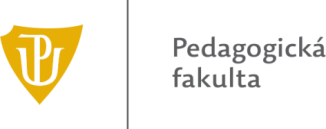 POZVÁNKADěkan a Vědecká rada Pedagogické fakulty UP v Olomouci zvou všechny zájemce na habilitační přednášku Diagnostika dítěte předškolního věku a možnosti pomoci dítěti v dosažení školní připravenosti.	Přednáška se koná dne 20. 9. 2016 ve 13.00 hod. v rámci habilitačního řízení v oboru pedagogika v průběhu veřejné části zasedání Vědecké rady PdF UP.Přednášející: 		Dr. Aleksandra Kruszewska,odborná asistentka, Wydzial Pedagogiczny, Akademia im. Jana Długosza, Częstochowa, Polská republika.Místo konání:  	zasedací místnost děkanátu PdF UP, 1. patro hlavní budovy (dveře č. 251). Předložená habilitační práce: 	Emoce, city a sociálně-emocionální chování dětí při nástupu do školy.Habilitační komise:Předseda:   	prof. PhDr. Ĺudmila Belásová, PhD., PdF PU v Prešově.Členové:   	prof. PhDr. Zdeněk Helus, DrSc., PdF UK v Praze,		doc. PaedDr. Petr Urbánek, Dr., FPHaP TU v Liberci,	doc. PhDr. Iva Jedličková, CSc., PdF UHK v Hradci Králové,		doc. PhDr. Eva Šmelová, Ph.D., PdF UP v Olomouci.Oponenti: 	prof. PhDr. Mária Podhájecká, CSc., PdF PU v Prešově,	prof. nzw. dr hab. Anna Klim-Klimaszewska, Uniwersytet Przyrodniczo-Humanistyczny, Siedlce, Polská republika,doc. PhDr. Eva Šmelová, Ph.D., PdF UP v Olomouci.							Doc. Ing. Čestmír Serafín, Dr. Ing-Paed.								       děkan, v.r.Č.j.: 197/VVČV Olomouci 30. 8. 2016Za správnost: Mgr. E. PetříkováPedagogická fakulta Univerzity Palackého v OlomouciŽižkovo nám. 5 | 771 40 Olomouc | T: referát vědy a zahr. styků: 585 635 012, spojovatelka: 585 635 088, 585 635 099www.pdf.upol.czPOZVÁNKADěkan a Vědecká rada Pedagogické fakulty UP v Olomouci zvou všechny zájemce na habilitační přednášku Vybrané aspekty digitálnych bariér vo vzdelávaní študentov so zrakovým postihnutím.	Přednáška se koná dne 20. 9. 2016 v 10.10 hod. v rámci habilitačního řízení v oboru speciální pedagogika v průběhu veřejné části zasedání Vědecké rady PdF UP.Přednášející: 		PhDr. Vojtech Regec, Ph.D.,odborný asistent Ústavu speciálněpedagogických studií PdF UP v Olomouci.Místo konání:  	zasedací místnost děkanátu PdF UP, 1. patro hlavní budovy (dveře č. 251). Předložená habilitační práce: 	E-prístupnosť vysokých škȏl pre študentov so zrakovým postihnutím v Českej a Slovenskej republike.Habilitační komise:Předseda:   	prof. PaedDr. Libuše Ludíková, CSc., PdF UP v Olomouci.Členové:   	prof. PaedDr. Darina Tarcsiová, PhD., PdF UK v Bratislavě,		doc. PaedDr. Jiřina Klenková, Ph.D., PdF UK  Praze,	doc. PhDr. Karel Pančocha, Ph.D., PdF MU v Brně,		doc. PhDr. Eva Souralová, Ph.D., PdF UP v Olomouci.Oponenti: 	prof. PaedDr. Milan Valenta, Ph.D., PdF UP v Olomouci,	doc. PaedDr. Jana Lopúchová, PhD., PdF UK v Bratislavě,doc. PhDr. Lea Květoňová, Ph.D., PdF UK v Praze.							Doc. Ing. Čestmír Serafín, Dr. Ing-Paed.								       děkan, v.r.Č.j.: 198/VVČV Olomouci 30. 8. 2016Za správnost: Mgr. E. PetříkováPedagogická fakulta Univerzity Palackého v OlomouciŽižkovo nám. 5 | 771 40 Olomouc | T: referát vědy a zahr. styků: 585 635 012, spojovatelka: 585 635 088, 585 635 099www.pdf.upol.czPOZVÁNKADěkan a Vědecká rada Pedagogické fakulty UP v Olomouci zvou všechny zájemce na habilitační přednášku Role učitele při vytváření školního klimatu	Přednáška se koná dne 20. 9. 2016 v 11.10 hod. v rámci habilitačního řízení v oboru pedagogika v průběhu veřejné části zasedání Vědecké rady PdF UP.Přednášející: 		PhDr. Jana Kantorová, Ph.D.,odborná asistentka Ústavu pedagogiky a sociálních studií PdF UP v Olomouci.Místo konání:  	zasedací místnost děkanátu PdF UP, 1. patro hlavní budovy (dveře č. 251). Předložená habilitační práce: 	Školní klima na školách poskytujících střední vzdělání s výučním listem.Habilitační komise:Předseda:   	prof. PaedDr. Jozef Liba, PhD., PdF PU v Prešově.Členové:   	prof. PhDr. Vladimíra Spilková, CSc., PdF UK v Praze,		doc. PaedDr. Petr Urbánek, Dr., FPHaP TU  v Liberci,	doc. PaedDr. Julius Sekera, CSc., PdF OU v Ostravě,		doc. PaedDr. Marcela Musilová, Ph.D., PdF UP v Olomouci.Oponenti: 	prof. PhDr. Jiří Mareš, CSc., LF UK v Hradci Králové,	prof. PhDr. Helena Grecmanová, Ph.D., FF UP v Olomouci,doc. PhDr. Jan Lašek, CSc., PdF UHK v Hradci Králové.							Doc. Ing. Čestmír Serafín, Dr. Ing-Paed.								       děkan, v.r.Č.j.: 196/VVČV Olomouci 30. 8. 2016Za správnost: Mgr. E. PetříkováPedagogická fakulta Univerzity Palackého v OlomouciŽižkovo nám. 5 | 771 40 Olomouc | T: referát vědy a zahr. styků: 585 635 012, spojovatelka: 585 635 088, 585 635 099www.pdf.upol.cz